ЦРВЕКАПА, говорна вежба по низу сликаПитањаЗаокружи тачан одговорЗаокружи тачан одговорЗаокружи тачан одговорНа основу које приче је снимљен овај цртани филм?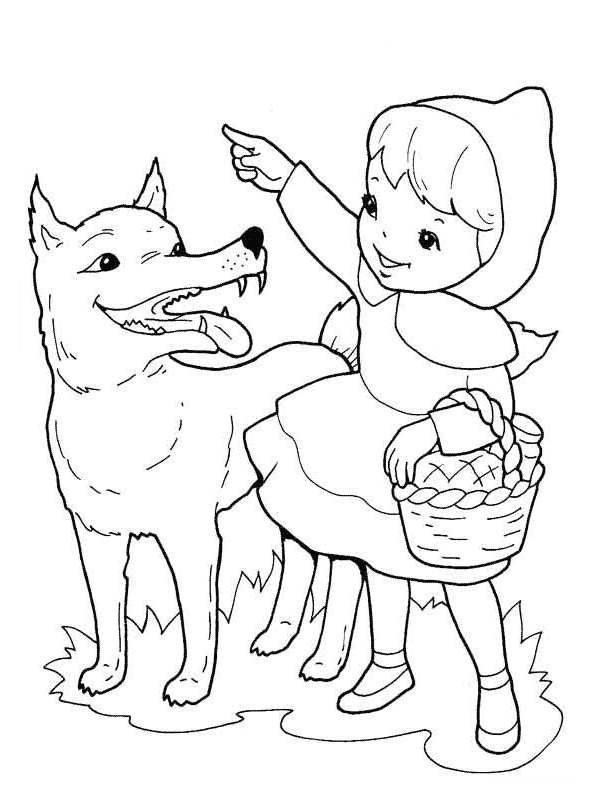 Црвенкапа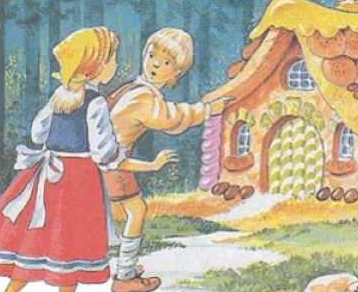 Ивица и Марица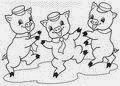 Три прсетаКо се појављује у овом филму?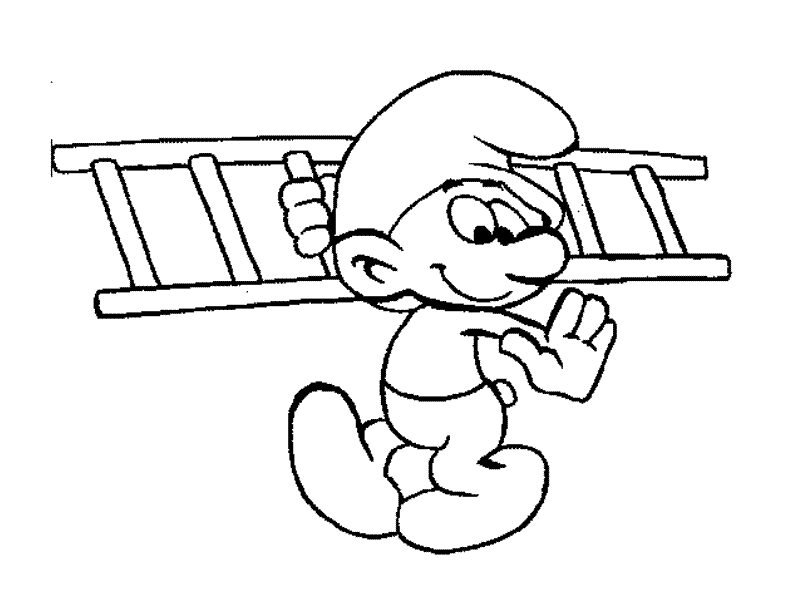 Шрунфови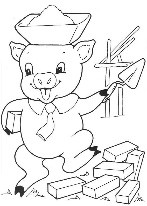 Прасе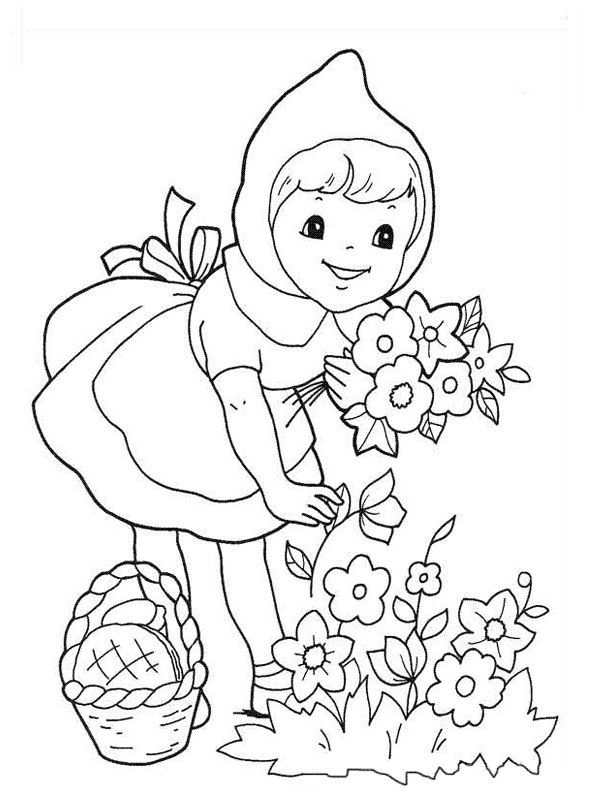 ЦрвенкапаКако се понашају прасићи?ЛењиУплашениУдружениСрећниДоговорЗаједнички радСвађаБиткаСвађаРазлазА како вук?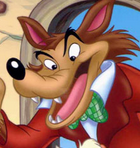 Зао, страшан, немилосрдан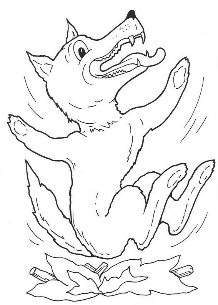 Уплашен, тужан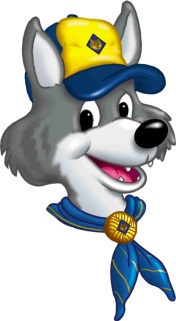 добар, другарчинаШта се догодило?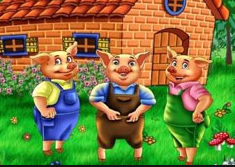 Три прасета су чекала вук спремна за битку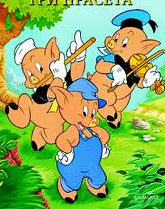 Три прасета су сврала и играла се све време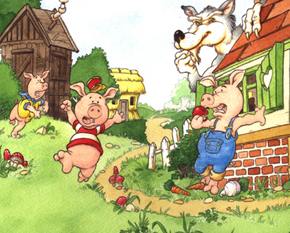 Вук је нападао три прасета, рушио им кућеКако се завршава цртани филм?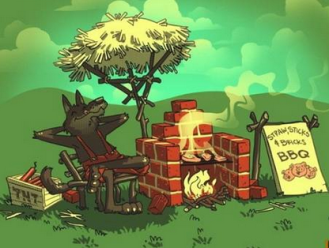 Вук је појео три прасета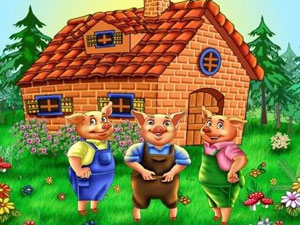 Три прасета су жива и здрава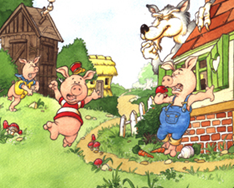 Вук и даље покушава да ухвати три прасетаШта је нестварно у овом цртаћу?  Гладан и зао вукТри прасетаВук  покушава да поједе прасадПрасад која свирају волине, певају, причајуПрасад која граде кућеВук који снажно дуваПрасад која побеђују злог вукаСве је нестварноАко добро поређашслагалицу добићеш још једну познату бајку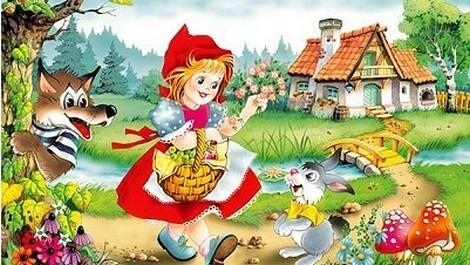 Ако добро поређашслагалицу добићеш још једну познату бајкуАко добро поређашслагалицу добићеш још једну познату бајкуПоређај сличице по редуПоређај сличице по редуПоређај сличице по реду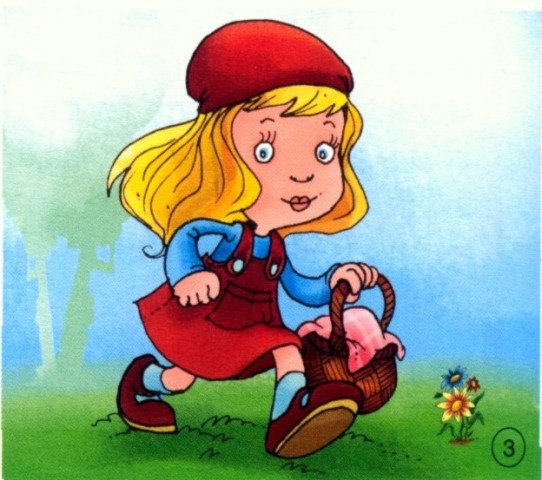 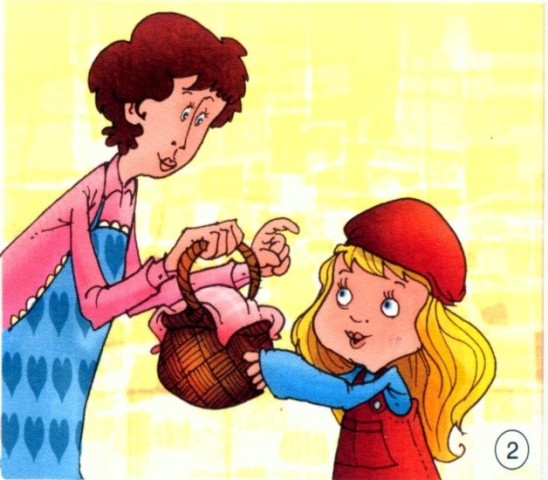 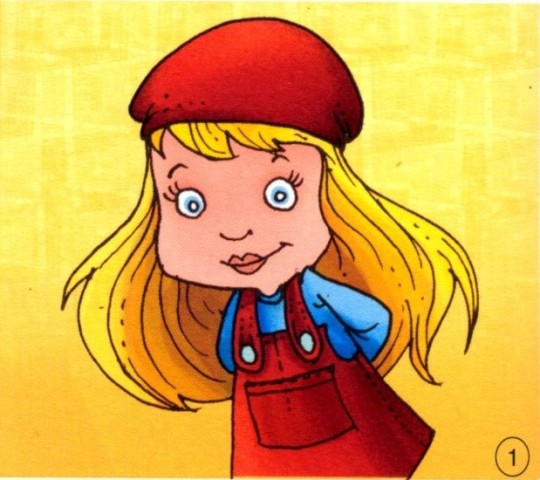 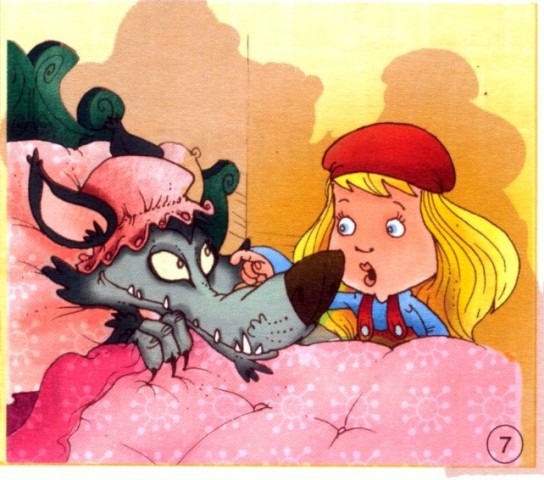 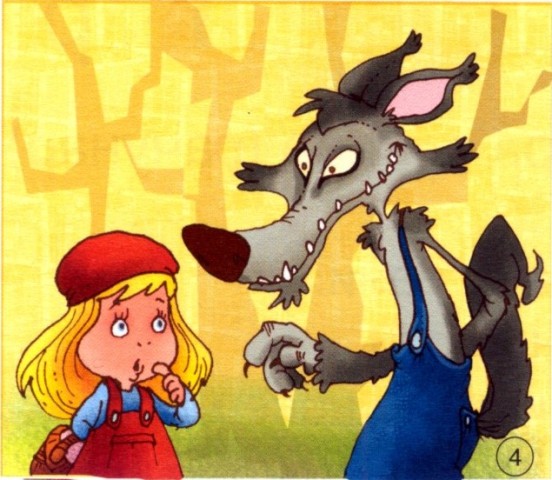 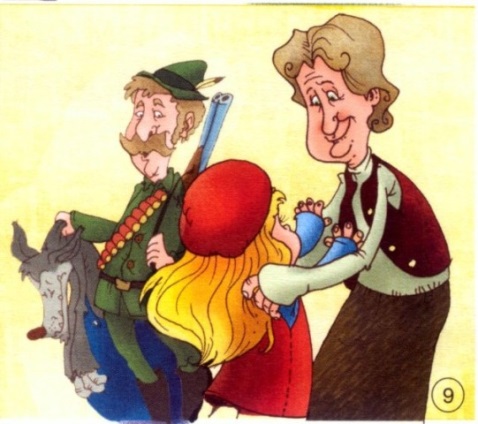 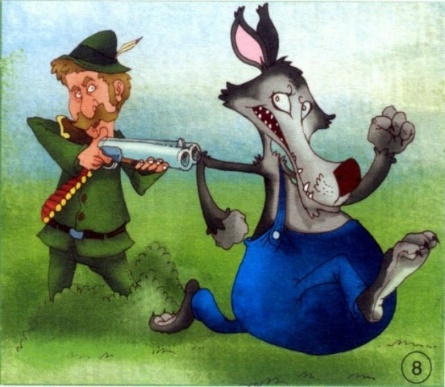 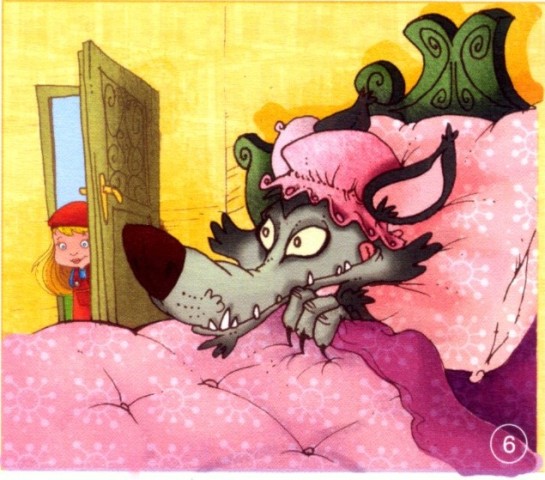 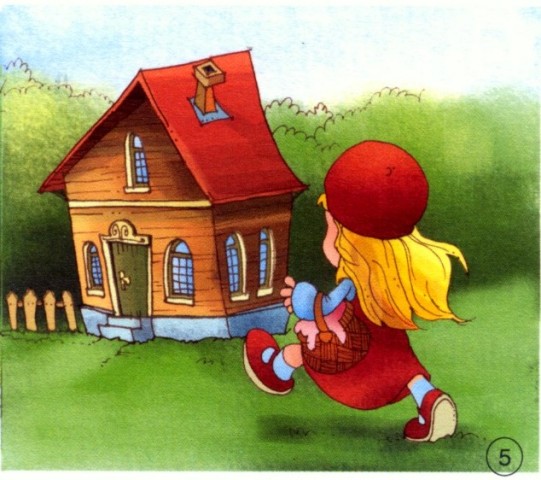 